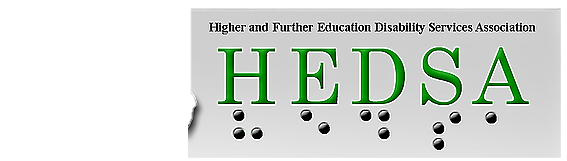 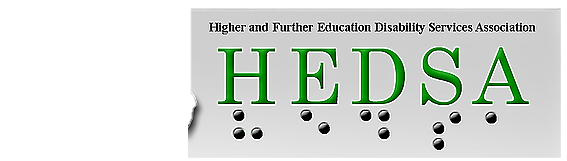 Updates from the HEDSA Executive CommitteeHigher and Further Education Disability Services Association (HEDSA) is an advocacy and rights-based non-profit organisation representing disability services in Higher and Further Education Institutions in South Africa, and is recognised and endorsed by the Department of Higher Education and Training, as well as being accepted as a community of practice by Universities South Africa. Our CORE Objectives:Stimulate dialogue & facilitate critical reflection.Promote rights, equality, diversity and inclusivity.Network & cooperate with national bodies.Facilitate inclusivity & collaboration at national level.Support advocacy & disability-related change management.Identify needs & current issues for students with disabilities.Undertake projects that are affordable, achievable & appropriate.Encourage collaboration research and development of HE institutions.Executive Committee Members:Dr Anlia Pretorius: Chairperson (University of the Witwatersrand)Dr Marcia Lyner-Cleopas: Vice Chairperson (Stellenbosch University)Ms Jacqueline Lenting: Secretary (False Bay College)Ms Edwina Ghall: Financial Officer (University of Cape Town)Ashmore Nkuna: Communications and Publicity Officer (University of Johannesburg)HEDSA comprises of institutions of Higher and Further Education and Training, striving to ensure equal opportunities for all students with disabilities. The core objectives of HEDSA are to work towards ensuring equal opportunities for all students with disabilities and to assist Higher and further Education Institutions.HEDSA Symposium - SAVE THE DATE!Time flies they say, when we are having fun… Well, unbelievably, we are heading for the 2018 symposium again so put in those budgets so that you do not miss out.11 & 12 September 2018 at the Wits Sport Conference Centre, Sturrock Park, Braamfontein, Johannesburg.Theme: “Inclusion: good practices and how we can fill the gaps” – Accessible online learning, Physical accessibility guidelines.Best practice in the post-school sector Copyright and Access to informationHEDSA MapAbilityAre You Part of the HEDSA MapAbility Project?The MapAbility project aims at mapping the accessibility of South African Tertiary Education Institutions including Universities and Technical Vocational Education and Training Colleges (TVETs) to students with disabilities. The main aim planned for the project is to evaluate the process of integration for students with disabilities and to enhance their inclusion to the local community. In South Africa the promotion of student accessibility in Tertiary Education is of great necessity. The project aims to eventually list all 26 Universities and 50 TVETs on a map of South Africa hereby mapping out available accessibility and services at the various institutions of learning. MapAbility has launched. Find it at www.hedsamapability.org.za Please go through the information on the pins and let us know where any changes must be made - Do you have any new services added at your campus, or any services that fell away? Email changes to hedsa001@gmail.comFuture plans include making the higher education institutions campus specific for those that have multiple campuses. Separate campuses can then be listed on the map for more accurate accessibility information. We will need to update this on the survey. In the future there will also be the possibility of listing specific secondary schools (for students with disabilities) to the map.All the pins of the TVET’s and Universities have been populated on the map. We encourage any Higher Education institution that has not completed the questionnaire to contact HEDSA. This will be an ongoing project with constant updates as institutions make these available.News about the HEDSA List ServeHEDSA has developed a List Serve so that we can constantly share, ask, confirm and just vent any disability-related matter that can be of benefit to our disability unit communities and us. Everyone on our database has automatically been added – we love you so much! However, should you not want to be part of the list serve then please send an email to hedsa001@gmail.com and you will be unsubscribed. 2018 HEDSA ANNUAL SUBSCRIPTION FEESThis newsletter is accompanied by the notification for the 2018 annual subscription fees. This was emailed already. We are keeping this very low. At the same time, we are adding on services, such as the list serve and MapAbility. These are all invaluable resources for you to use as well as the information on our website www.hedsa.org.za.CALL FOR SUBMISSIONSHEDSA enjoys working with you so that the most appropriate support for students with disabilities can be realised across all institutions. Remember that you are HEDSA and we represent what you bring to it! Please feel free to share with us any stories that we can place on our newsletters and/or website via email on info@hedsa.org.za or ashmoren@uj.ac.za.Contact HEDSAPhysical Address: False Bay TVET College, 131 Main Road, Muizenberg, 7945Tel: 021 360 5048E-mail: jacqueline.lenting@falsebay.org.za / hedsa001@gmail.com Website: www.hedsa.org.za